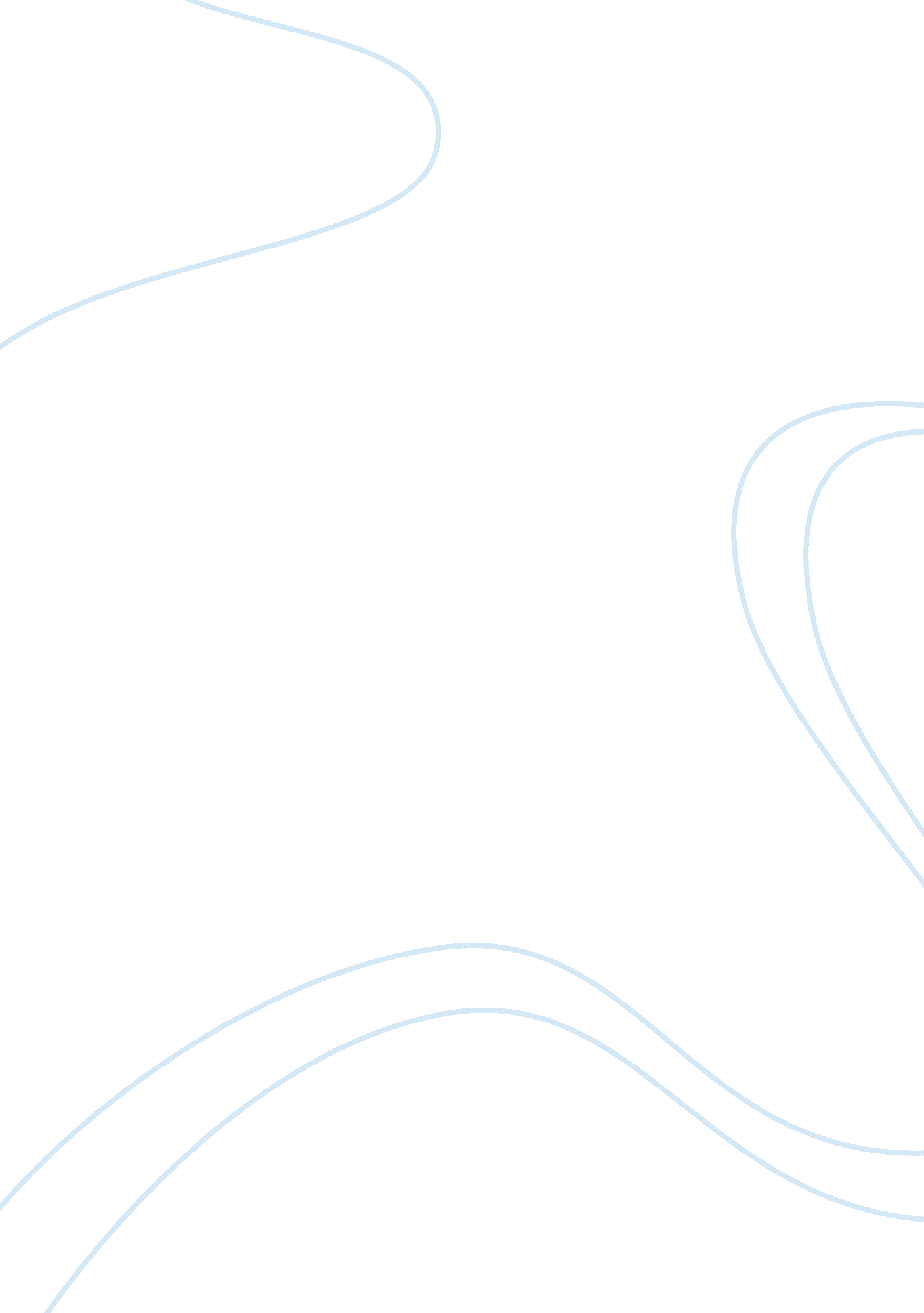 Principal causes of poor livestock performance biology essayNutrition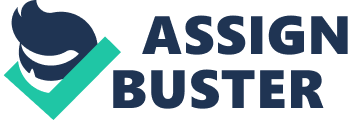 In most underdeveloped states, carnal disease remains one of the chief causes of hapless farm animal public presentation that leads to an increasing spread between the supply and demand of farm animal merchandises ( Agrawal, 1995 ) . Government veterinary services in East Africa have for the last 40-50 old ages had the authorization to make clinical and preventative veterinary medical specialty. Such services can work good when sufficiently funded in footings of drug supply, conveyance and staff inducements. Unfortunately the resources available to run authorities veterinarian services have non been maintained and veterinary sections can non afford the lifting cost within the veterinary sector. This has given rise to under proviso of authorities veterinary services to livestock raisers. This means that farm animal proprietors can non adequately trust on veterinary services for the control of farm animal diseases doing many of them turn to medicative workss. Medicative workss are an built-in constituent of ethno-veterinary medical specialty in the rural countries. Farmers and pastoralists in several states use medicative workss in the care of the health care of farm animal ( Wanyama, 1997 ) . Ethno-veterinary research has late been the focal point of renewed involvement in scientific argument and the preparation of animate being health care policies in the universe. This is the consequence of recent concerns following the find of dioxin taint in poulet in Belgium ( FAO, 2000 ) . Interest in evidence-based veterinary plant-therapy is turning continuously in the many states due to increased involvement in complementary and alternate medical specialties. The usage of autochthonal cognition particularly that of ethno-botanists, has received considerable attending in recent old ages as more than 30 % of modern drugs are derived from workss ( McCorkle, 1995 ) . To-date, certifications on the usage of autochthonal cognition in direction of veterinary complaints in Uganda have been limited and information on veterinary herbal medical specialty has non been consistently documented, yet ethno veterinary medical specialty could be used to a great advantage in control of helminthiasis in the face of drug opposition in the socio-cultural model of resource hapless husbandmans for sustainable farm animal production. This survey shall be undertaken to place and document autochthonal patterns by rural agriculture communities, specifically how these husbandmans can acknowledge and pull off diseases in farm animal without the usage of conventional medical specialties 1. 2 Background Amolatar territory in the past 30 old ages had a really big healthy cowss population dwelling majorly of the zebu and Boran strains. However between 1987-1988, there was a serious cowss foray in the territory by the Karamojong and about all cattle population in the territory was swept off by the foray. After a piece, a few husbandmans started set uping new herds by buying cowss from neighboring territories largely Nakasongola territory and now coupled with assorted authorities programmes like the support programme of NUSAF and NAADS programmes like restocking of animate beings for grip, and other intercessions from NGOs, the cowss population has grown larger. However, through the 30 old ages of recovery from the cattle loss, population has besides grown larger. This has led to more developmental undertakings that have resulted into the glade of flora and environmental decrepitude due to unreal and natural factors. The tendency of socio economic development is ensuing into decrease in works species diverseness. This, coupled with the with the decease of true traditional herb doctors of the seventiess with their cognition undocumented represents a major menaces to its endurance and yet such cognition could still be really of import in the development of new conventional medical specialties besides steering the preservation of endangered works species of ethnoveterinary importance. It is upon these observations that the research worker has been inspired and motivated to transport out a survey to happen out and document the assorted workss of ethnoveterinay importance in Etam subcounty, Amolatar territory 1. 3 Problem statement In many states, there has been small certification of traditional cognition ; instead, it hasA been transmitted across coevalss by an unwritten tradition and based on persons ‘ memories and therefore is in danger of extinction. The consequence has been the great loss of really critical cognition ( Nossin, 1996 ) . This state of affairs is more critical in the instance of ethno-veterinary medical specialty which is confined to really few pastoralists or herb doctors within farm animal rise uping communities. The rapid socio-economic, ecological and technological alterations in tropical states have led to the neglect or loss of traditional cognition. It is further awaited that the rate of this cognition crumble and disappearing is dismaying worldwide and may decline if safeguards are non taken ( Martin, 1996 ) . Environmental debasement due to unreal and natural factors consequences in works species extinction and together with the decease of true traditional herb doctors with undocumented cognition represents two major menaces to its endurance. While traditional medical practicians have less to offer in the intervention and control of epidemic and endemic infective diseases such as pes and oral cavity disease, they can get by with a sensible continuum of common diseases such as diarrhoea, lesions, colds, worms, coccidiosis, and generative upsets in farm animal ( Wanyama, 1997 )However, really small of this traditional cognition has been documented in developing states, and ethno-veterinary cognition has had no topographic point in mainstream veterinary medical specialty yet farm animal proprietors have an first-class cognition of ethno-botany. This can organize the footing for testing works stuffs as possible beginnings of medical drugs ( Satrija, 1995 ) . Documentation ofA assorted herbal readyings used by local cowss keepers is hence necessary because it will guarantee that traditional cognition on ethno-veterinary is available for the present and preserved for the future coevalss. 1. 4 Justification Ethno-veterinary cognition can be used as a starting point for drug and engineering development. Ideally, information obtained from local people should be used within the communities of its beginning to guarantee that the local people benefit from their ain cognition. Alternatively a selected redress can be improved outside of the community throughA pharmacological and clinical research and so returned with, ‘ value-added ‘ , to its topographic point ofA beginning ( Mathias, 1994 ) . Identification of workss used as medical specialty is cardinal in drug proof and development ( WHO, 2000 ) . Knowledge of different facets of medicative workss such as endangered species can be used as a footing to capture hall for policies and legalisation that guarantee protection of the local vegetation from overuse and procure the rational belongings rights. Knowledge of medicinalA workss can be used in the constitution of ethno-veterinary undertakings that stimulate preservation steps and development of herbal gardens to keep biodiversity, ( Martin, 2001 ) . AEthno-veterinary medical specialty can lend to biodiversity monitoring and rating. Farmers are normally cognizant of the copiousness of medicative workss turning in their country. This cognition can function as the baseline for supervising the effects of increased works usage on the local vegetation ( Lans, 2001 ) . Knowledgeable farm animal keepers and local therapists are depositories of cognition and valuableA spouses in community-based animate being health care and other farm animal development activities ( Mathias, 1994 ) therefore helping in development of attempts aimed at bettering carnal farmingBesides, the convergence between natural resources traditionally used as medical specialties for both worlds and animate beings may be declarative of the efficaciousness of these redresss 1. 5 Aims 1. 5. 1 General aim Ethnoveterinary study of Etam subcounty for certification of traditional cognition and common people wisdom of veterinary herbal medical specialties and toxicant workss. 1. 5. 2 Specific aims To place the assorted medicative workss used in livestock disease intervention. To document the readying and disposal of herbal medical specialty for farm animal. To measure the copiousness and diverseness of medicative workssStart exchange of cognition on ethnoveterinairy medical specialties between the take parting dairy husbandmansIdentify the endangered ethno veterinary medicative herbs and develop consciousness among tribal and rural people of Amolatar for their preservation. 1. 6 Research inquiries 1. Which medicative workss are used as ethno-veterinary medical specialty in keeping animate being health care? 2. Which diseases are treated utilizing herbal medical specialties? 3. How are the herbal medical specialties prepared and administered? 4. What is the sentiment of the local people towards the usage of healing workss? Having cognition is one thing, utilizing it is something else. Chapter TWO: 2. 0 LITERATURE REVIEW 2. 1 Term and definition Mathias-Mundy and McCorkle ( 1989 ) give the undermentioned definition of ethnoveterinary medical specialty: ‘ dealing with the common people beliefs, cognition, accomplishments, methods and patterns refering to the wellness attention of animate beings. ‘ The term ethnoveterinary was introduced in 1986 by Constance M. McCorkle – for which she is called by some ‘ the grandma of EVM ‘ . The term recognises the cultural context of traditional patterns and marks the beginning of the systematic geographic expedition of local patterns for usage in development ( Mathias, 1996 ) . Many of the EVM patterns have been developed and tested over centuries. Others are newer and utilize “ non-traditional ” ingredients such as engine oil and Cu sulfate. Some EVM techniques are common cognition among livestock holders, while others are known merely to a few “ autochthonal professionals ” ( ITDG and IRR, 1996 ) . The term ethnoveterinary medical specialty may propose the usage of lone medical specialties, in the signifier of liquids or pills, used straight, internally or externally, on the animate being. EVM is much broader than that. It contains a broad assortment of accomplishments and techniques: surgical operations, hydro- , physical- , and mechanical techniques, environmental controls, disease bar, nutrition, crowding and related schemes, direction of animate being genetic sciences and medico-religious Acts of the Apostless, among others ( McCorkle et al, 2001 ) . Therefore the term ethnoveterinary methods could be a better term. Examples of patterns are acupuncture, inoculations utilizing skin crusts from ill animate beings and the usage of talismans. Religious facets are associated with EVM, but it is mentioned that these would be really hard and dearly-won to measure or formalize, if they should be at all ( Beginning: www. vetwork. org. uk/pune15 ) . But in this manner, they are neglected rather easy, while they could hold a nucleus of truth. Although research may be excessively dearly-won, they should n’t be rejected instantly. 2. 2 History of Ethnoveterinary Medicine Veterinary medical specialty as practised today has roots its roots in herbal medical specialty, as practiced in prehistoric culture in China, India and the Middle East ( Schillhorn new wave Veen, 1996 ) . The literature indicates that Arabia was the universe Centre of veterinary and other medical cognition in the early Middle Ages. With the spread of Islam some of this cognition made its manner into Africa and was adopted by stock raisers ( Schillhorn new wave Veen, 1996 ) . Ethnoveterinary medical specialty was practised every bit early as 1800 B. C. at the clip of King Hamurabi of Babylon who formulated Torahs on veterinary fees and charged for handling cowss and donkeys ( Schillhorn new wave Veen, 1996 ) . Traditional veterinary patterns have been around for a long clip and were the lone medical specialty available until 19th century ( Mathias-Mundy, McCorkle and Schillhorn new wave Veen, 1996 ) . Many traditional medical specialties have been abandoned following the find of the modern chemotherapy ( Mathias et Al, 1996 ) . But for more than a decennary now EVM has experienced a resurgence and several studies have been published. This turning involvement in traditional patterns had been encouraged by the acknowledgment of some efficacious EVM merchandises ( Anjaria, 1988 ) . EVM frequently provides cheaper options than comparable western drugs, and the merchandises are locally available and more easy accessible. In the face of these and other factors, there is increasing involvement in the field of ethno veterinary research and development. 2. 3. Ethnoveterinary versus conventional medical specialty Following to EVM there is the alleged ‘ conventional ‘ medical specialty, by which the modern western-style veterinary medical specialty, with the usage of modern man-made drugs, is meant. But in fact, as the term “ conventional ” may propose “ traditional ” , this term does n’t give a good position of the existent development. The ‘ real ‘ traditional veterinary patterns are the 1s that were used before the coming of the “ conventional ” chemotherapy ( Mathias, 1996 ) . From so on, the western universe has promoted the usage of conventional medical specialty in developing states, at the cost of the local patterns. Merely nowadays the usage of EVM receives more and more attending in developing and developed states. In many instances because EVM proves to be more economical and practical: when man-made drugs become excessively expensive or unavailable as a consequence of neglecting fiscal supports, economic world takes over. In many undertakings, EVM is seen as a end in itself. It is so extracted from the local state of affairs and investigated, without paying much attending to the remainder of the state of affairs. It is so seen as an “ independent ” method. EVM nevertheless, is portion of the state of affairs and should be seen from a holistic point of position, as a portion of the entire environment. ( Not merely medical specialties, but besides proper nutrition and disease bar ) . Following, strengths and failings of EVM in relation to conventional medical specialty will be given: Strengths of EVM aˆ? Easily administered, normally locally or orallyaˆ? Freely available or at a cost in proportion to the value of the animate beingaˆ? Livestock keepers are already familiar with it, it is what they use nowaˆ? Locally availableaˆ? Normally cheaper than conventional interventionsaˆ? Less trust on expensive, distant outside professionalsaˆ? Works more permanent and more entire than conventional medical specialtyaˆ? Natural, no residuesaˆ? Avoids antibiotic oppositionaˆ? Can be used without veterinary supervising and is good first-aid Failings EVM aˆ? Remedies are variable in their effectivity and handiness harmonizing to season, method of readying, etc. aˆ? From a proficient point of view some are wholly uneffectiveaˆ? Few methods have been validated in the same manner in which man-made drugs must be validatedaˆ? EVM has little to offer against the acute viral diseasesaˆ? EVM works slower than conventional medical specialtyaˆ? In some instances less effectual than conventional drugsaˆ? Not ever practical on a big graduated table: may necessitate considerable sums of roots, leaves or seedsaˆ? Sometimes less convenient to utilize than conventional drugsaˆ? Stock raisers sometimes complain about the clip it takes to obtain and fix traditional medical specialties ( McCorkle, 2001 ) 2. 4 Current Interest in Ethnoveterinary Veterinary Medicine. The recent resurgence of western involvement in EVM has followed the regained involvement in alternate medical specialties. There has been considerable enlargement in the usage of local cognition patterns in both worlds and animate beings. This is apparent in the USA where the figure of people sing traditional therapists in 1988 was more than those sing primary attention doctors ( Einsenberg, Kessler, Foster, Norlock, Calckanis and Delbanco, 1993 ) . In the visible radiation of this, and related developments, Orthodox veterinaries are now accepting traditional cognition. For illustration, stylostixis for handling diseases in animate beings is now widely embraced in conventional veterinary medical specialty in USA ( NIH, 1995 ) . In add-on, the American Veterinary Medicine Association ( AVMA ) has to the full recognised some of the local veterinary cognition as acceptable for usage by a valid veterinary ( Schillhorn new wave Veen, 1997 ) . 2. 5 EVM and different types of diseases EVM does n’t give equal chance in all diseases. ( Rita, 2001 ) . Approximately, there are three types of jobs: Acute, dangerous infections and epidemics – for these diseases conventional medical specialties such as antibiotics will stay the first pick ( wellbeing of animate beings has precedence )For common diseases and chronic conditions, EVM has much to offer and should be strongly considered as an option or complement to modern interventions. This is particularly true because some antibiotics and other drugs have been overused, exciting opposition among micro-organisms and go forthing unsafe residues in meat, milk and groundwaterFor jobs such as ticks and trypanosomiasis, neither modern nor EVM entirely provides a satisfactory solution. A combination of modern and local redresss and patterns might be bestIn instance of the diseases in group 1, even though EVM can non assail infective agents straight, EVM can be used to heighten carnal nutrition, soften painful or enfeebling symptoms, or excite positive physiological responses ( McCorkle et al, 2001 ) . Examples of these are: colds, skin diseases/ conditions ( lesions, mange, lice, fleas and bloodsuckers ) , oculus diseases, worms, lesions, generative upsets ( retained placenta ) , nutritionary lacks, mild diarrhea, parasitism. The utility of EVM depends besides on the phase of the disease. Conventional medical specialty in general plants faster and can hence be necessary when the disease is already in a more advanced phase. 2. 6 Ethnoveterinary attacks in disease etiology and diagnosing In EVM diseases are diagnosed by feeling looking and smelling ( Bizimana, 1994 ) . Some ethno-diagnostic methods are utile and have found their manner into Orthodox veterinary medical specialty. A good illustration is seen with camel therapists in Niger who use the aroma of an animate being ‘ s expired air to name most of the diseases ( Curason, 1947 ) as cited in T. W. Schillhorn new wave Veen, 1996 ) . In other countries of the universe, surra ( camel trypanosomiasis ) is diagnosed by blending the piss of the ill animate being with clay and measuring the dried clay ( Kohler-Rollefson, 1996 ) . This is supported by Bizimana ( 1994 ) who besides indicated that diagnosing by smelling is utile in the instance of trypanosomiasis in camels. In India, a gestation diagnosing is done by puting cereal seeds in the piss of animate being under trial – a positive diagnosing is considered when sprouting does non take topographic point ( Reddy, 1998 ) . As in ethnoveterinary system globally ( McCorkle, 1986 ) , stock raisers classify most diseases harmonizing to their outstanding clinical marks. Such illustrations are seen with Samburu Herders who call Nairobi Sheep Disease ( NSD ) nadomanyita mentioning to ruddy bowels due to bloody diarrhea, which is the principal, clinical mark of the disease ( Haffernan, Haffernan and Stem, 1996 ) . 2. 7 Importance of medicative workss Medicative workss are by and large referred to as those workss that provide people with medical specialties to forestall disease, maintain wellness or remedy complaints ( Farnsworth, 1991 ) . Plants have been used as beginnings of medical specialty from ancient times ( Yesilada, 2005 ) . Plant based systems continue to play an indispensable function in wellness attention ( Chivian, 2002 ) . Apart from providingA edifice stuffs, fresh fish, arms and other trade goods, workss are particularly of import as traditional medical specialties ( Sidigia, 1990 ) . They besides comprise the largest constituent of the diverse curative elements of traditional farm animal wellness attention patterns. Plants are an built-in portion of life in many autochthonal communities. Harmonizing to the World Health Organization ( WHO ) , every bit many as 80 % of the universe population relies on traditional medical specialty chiefly based on plantA merchandises. The usage of ethno-botanical findings has received increasing attending in the field ofA drug hunt and development ( male monarch, 1992 ) . Many of the active ingredients in chemically manufactured drugs are derived from works compounds. Furthermore, an increasing trust on the usage of medicative workss in the industrialised societies has been traced to the extraction and development of several drugs and chemotherapeutics from these workss every bit good as from traditionally used rural herbal redresss ( UNESCO, 1998 ) . It is estimated that today, works stuffs are present in or hold provided the theoretical accounts for 50 % modern drugs ( Robbers, 1996 ) . Medicative workss constitute a beginning of valuable foreign exchange for most underdeveloped states, as they are a ready beginning of drugs such as quinine. Trade in medicative workss is turning in volume and in exports. It is estimated that the planetary trade in medicative workss is US $ 800 millionA per twelvemonth. Medicative workss are an built-in constituent of ethno-veterinary medical specialty. Farmers andA pastoralists in several states use medicative workss in the care and preservation of the health care of farm animal. Intestinal upsets in cattles, in Mexico for illustration, are treated with herbal infusions of Polakowskia baccy. It is believed that medicative workss have for several centuries been widely used as a primary beginning of bar and control of farm animal diseases. 2. 8 Ethno-veterinary medical specialty in farm animal development The function of ethno-veterinary medical specialty in farm animal development is beyond difference ( Martin, 2001 ) . A great figure of professionals from varied Fieldss have over the past old ages recognized, valued, documented and ethnocentrically studied the possible effectivity of the traditional animate being wellness attention patterns embodied in native and local communities. Traditional cognition alive in ethno-medicine, constitutes an untapped resource of potentially utile information for possible deployment in sustainable carnal wellness direction systems in rural communities all over the universe ( Mathias, 2004 ) . Ethno-veterinary medical specialty covers the cognition, accomplishments, methods, patterns and beliefs about the attention of their animate beings ( McCorkle, 1986 ) . Farmers populating different ecological zones use different workss and works parts in their intervention medical shop. The pharmaceutical value and concentration of active ingredients in each works varies depending on climatic and soil factors. This makes the cognition base differ from part to part and between communities. In southern turkana, Kenya, over 80 species are used as ethno-veterinary medical specialty ( Bussmann, 2001 ) . The most-used botanical households in the Mediterranean country include, Asteraceae, Lamiaceae, Fabaceae, Apiaceae for the care of farm animal wellness ( Andrea, 2003 ) . Like any other type of medical specialty, ethno-veterinary medical specialty has both restrictions and strengths ( Mathias, 2001 ) . This includes trouble in readying and usage and besides certain workss are available merely at certain times of the twelvemonth. Herbal medical specialty doses are unsure and are non standard. Herbal medical specialty has a lower cost for its medicine and audiences than that of industriallyA produced pharmaceutical medical specialty ( Romulo, 2007 ) . Because of the illiteracy, local/native therapists and animate being proprietors are non in a place to separate between the assorted types ofA industrial medical specialties and understand their implicit in rule of disposal and action ( Rathore, 1997 ) . They do non nevertheless encounter such sort of jobs with herbal medical specialty, and therefore see it to be their best option. Traditional medical specialty has no harmful effects in most instances and it has locally available work force, stuffs and equipments and good resonance in position of long association ( Romulo, 2007 ) 2. 9 Biodiversity and traditional medical specialty Wild populations of legion species are exploited around the Earth, the demand createdA by the traditional herbal medical specialty being one of the causes of the complete development ( Alves, 2005 ) . Forest debasement in the Brazilian Amazon has for illustration, diminished the handiness of some widely used medicinal works species. Degradation of Amazonian woods may mean non merely the loss of possible pharmaceutical drugs for the developed universe but besides the eroding of the exclusive wellness attention option for many ofA Brazil ‘ s rural and urban hapless ( Shanley, 2003 ) . This scenario is similar for many developing states. Transformation of natural ecosystems through human economic activities has been exercising terrible restraints on the handiness and handiness of works species used for medicative intents. As woods are degraded into savanna, savanna to scrublands and shrubs, and scrublands to abandon features in many parts of the 3rd universe, certain species of workss are vanishing wholly. Such a state of affairs poses jobs for the future pattern of herbal medical specialty. With a few exclusions, all medical specialties are made from mixtures prepared with workss, works variety meats or their secreted merchandises ( Romulo, 2007 ) . The value of biodiversity is seen in the pharmaceutical industries, which manufacture drugs fromA works species. Over 50 % of commercially available drugs are based on bioactive compounds extracted from works species ( Grifo, 1997 ) . This survey shall hence be conducted in Etam subcounty under the bow stated background. Chapter THREE: 3. 0 METHODS AND MATERIALS 3. 1 Sampling design and survey country 3. 1. 1 Location Amolatar District is a territory in Northern Uganda. It is bordered by Apac District to the North, Dokolo District to the nor’-east, Kaberamaido District to the E, Buyende District to the sou’-east, Kayunga District to the South and Nakasongola District to the West. The administrative central office of the territory at Amolatar, are located 85 kilometers ( 53A stat mis ) , by route, South of Lira, the largest metropolis in the sub-region. The co-ordinates of the territory are: 01 38N, 32 50E. 3. 1. 2Overview of the territory It was formed in 2005, when it was carved out of Lira District. The territory is portion of the Lango sub-region, together with the other seven ( 7 ) territories representing the Lango, subregion. These include ; Amolatar District, Alebtong District, Apac District, Dokolo District, Kole District, Lira District, Oyam District and Otuke DistrictIn all, the territory contains three 100 and 40 six ( 346 ) small towns, organized into 30 three ( 33 ) parishes. The territory covers an country of about 1, 581. 77 square kilometers ( 610. 72A sqA myocardial infarction ) . Administratively, the territory is divided into the undermentioned administrative units: Amolatar Town CouncilMuntu Sub-county – 426. 16 square kilometersAwelo Sub-county – 377. 20 square kilometersEtam subcounty -118 square kilometresNamasale Sub-county – 524. 18 square kilometersAputi Sub-county – 254. 23 square kilometers District Total country – 1, 581. 77 square kilometers ( 610. 72A sqA myocardial infarction ) 3. 1. 3 Demographics and support The 2002 national nose count estimated the population of the territory at about 97, 400. The territory population is turning at an estimated one-year rate of 3 % . It is estimated that the population of the territory in 2010 was about 123, 400. See table below: 3. 1. 4 Economic activities Subsistence agribusiness, carnal farming and commercial fishing from country lakes constitute the economic engine of the territory. Livestock raised in the territory includes: Cattle, caprine animals, chicken Meleagris gallopavo. The assortments of harvests grown majorly include cereals, oil seed harvests and root harvests Weather and clime Amolatar has no distinguishable temperature seasons ; the temperature is comparatively changeless during the twelvemonth. January is warmest with an mean temperature of 32. 5 A°C at midday. August is coldest with an mean temperature of 16. 8 A°C at dark. Temperatures drop aggressively at dark. December is on mean the month with most sunlight. Rainfall and other precipitation extremums around November. The clip around February is driest Amolatar has a humid ( & gt ; 0. 65 p/pet ) clime with an mean lift of 1, 033 metre above sea level.. The landscape is largely covered with closed to open shrubland. The clime is classified as a tropical savanna ( winter prohibitionist season ) , , with a semitropical moist forest biozone. The dirt in the country is high in ferralsols, acrisols, nitosols ( Fr ) , dirt composed of kaolinite and vitreous silica, enriched in iron and Al oxides. 3. 1. 6 Population sampling Sampling shall be done purposively in audience with local governments ( LCI & A ; II ) for traditional herb doctors and husbandmans with cognition in ethnoveterinary medical specialty. From this, a concluding sampling shall be made of 80 people utilizing the sweet sand verbena technique to give a representation of 10 people per parish for the 8 parishes of Etam subcounty since it would outdo give chance to specific Locate hidden populations 3. 2 Observational design Field ethnoveterinay informations shall be collected from a sum of 50 letter writers utilizing semi structured interviews and questionnaires. The interviews shall be based on the checklist of inquiries prepared before in English and translated in the local linguistic communication whish is “ Luo ” and appropriate responses shall be entered in the predesigned questionnaires for feedback. Datas from botanical designation Centres shall be captured in appropriate record sheets and subsequently integrated with the questionnaires for analysis 3. 3 Operational design ( informations aggregation ) After trying, the letter writers shall be called for a brief initiation preparation at their assorted parishes in which they shall have preparation on aggregation of workss for designation and subsequent informations shall be collected during mini conferences that shall be organized at parish degrees. During this conferences, the letter writers shall come along with their ethnobotanical sample to subject for botanical designation which shall be submitted to the herbarium in Makerere University for designation 3. 4 Statistical design Datas collected from the field shall be analysed utilizing descriptive statistical processs of cardinal inclinations like mean and manner to find which workss are most associated to peculiar diseases, most aboundant, and most effectual and besides to place those that are greatly threatened to extinction and besides to find the challenges faced in trying to use ethnoveterinary medical specialty. 3. 5 Data presentation Data shall be summarized in footings of per centums to place workss used most often inveterinary medical specialty, based on the frequence of association of a peculiar works species with a peculiar or perceived medicative value ( botanical consistence ) . Besides the frequence of a peculiar works species being associated with or used to handle a peculiar disease ( consistence ofA veterinary use ) was determined 